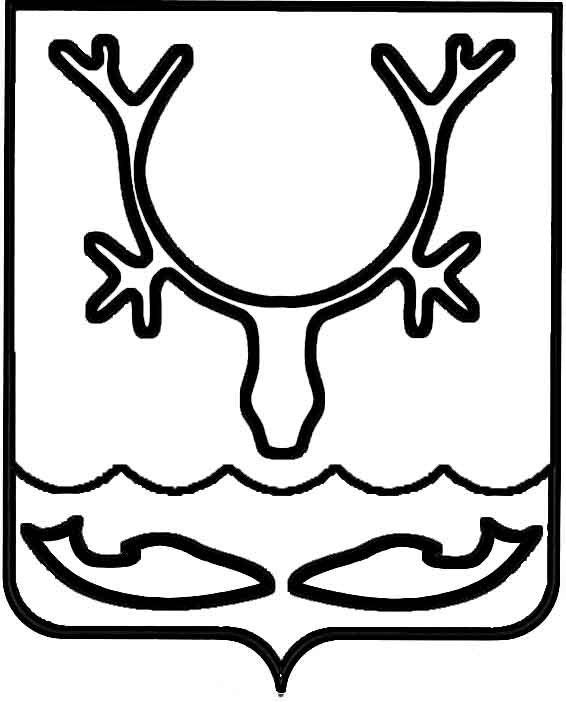 Администрация МО "Городской округ "Город Нарьян-Мар"ПОСТАНОВЛЕНИЕот “____” __________________ № ____________		г. Нарьян-МарВ целях реализации постановления Правительства Российской Федерации              от 09.07.2016 № 649 "О мерах по приспособлению жилых помещений и общего имущества в многоквартирном доме с учетом потребностей инвалидов", постановления Администрации Ненецкого автономного округа от 30.11.2016 № 376-п "Об органе, уполномоченном на координацию мероприятий по приспособлению жилых помещений инвалидов с учетом потребностей инвалидов, в отношении жилых помещений, входящих в состав государственного жилищного фонда Ненецкого автономного округа, муниципального жилищного фонда, а так же частного жилищного фонда" Администрация МО "Городской округ "Город Нарьян-Мар" П О С Т А Н О В Л Я Е Т:1.	Утвердить Положение о муниципальной комиссии по обследованию жилых помещений инвалидов и общего имущества в многоквартирных домах, в которых проживают инвалиды, в целях их приспособления с учетом потребностей инвалидов и обеспечения условий их доступности для инвалидов, в отношении жилых помещений, входящих в состав муниципального и частного жилищного фонда (Приложение 1).2.	Утвердить план мероприятий по приспособлению жилых помещений инвалидов и общего имущества в многоквартирных домах, в которых проживают инвалиды, входящих в состав муниципального и частного жилищного фонда,                        с учетом потребностей инвалидов и обеспечения условий их доступности                         для инвалидов (Приложение 2).3.	Организовать работу муниципальной комиссии по обследованию жилых помещений инвалидов и общего имущества в многоквартирных домах, в которых проживают инвалиды, в целях их приспособления с учетом потребностей инвалидов и обеспечения условий их доступности для инвалидов, в отношении жилых помещений, входящих в состав муниципального и частного жилищного фонда, в соответствии                  с планом мероприятий.4.	Контроль за исполнением настоящего постановления возложить на первого заместителя главы Администрации МО "Городской округ "Город Нарьян-Мар".5.	Настоящее постановление вступает в силу со дня его принятия и подлежит опубликованию в официальном бюллетене городского округа "Город Нарьян-Мар" "Наш город" и размещению на официальном сайте Администрации МО "Городской округ "Город Нарьян-Мар".Приложение 1УТВЕРЖДЕНОпостановлением Администрации МО"Городской округ "Город Нарьян-Мар"от 13.03.2017 № 286Положение о муниципальной комиссии по обследованию жилых помещений инвалидов и общего имущества в многоквартирных домах, в которых проживают инвалиды, в целях их приспособления с учетом потребностей инвалидов и обеспечения условий их доступности для инвалидов, в отношении жилых помещений, входящих в состав муниципального и частного жилищного фондаI. Общие положения1.1.	Настоящее Положение разработано в соответствии с Жилищным кодексом Российской Федерации, постановлением Правительства Российской Федерации               от 09.07.2016 № 649 "О мерах по приспособлению жилых помещений и общего имущества в многоквартирном доме с учетом потребностей инвалидов" и определяет полномочия и порядок работы муниципальной комиссии по обследованию жилых помещений инвалидов и общего имущества в многоквартирных домах, в которых проживают инвалиды, в целях их приспособления с учетом потребностей инвалидов и обеспечения условий их доступности для инвалидов, в отношении жилых помещений, входящих в состав муниципального и частного жилищного фонда (далее – Комиссия).1.2.	Основной задачей Комиссии является проведение обследования жилых помещений инвалидов и общего имущества в многоквартирных домах, в которых проживают инвалиды, входящих в состав муниципального жилищного фонда, а также частного жилищного фонда, и вынесение заключения о возможности (об отсутствии возможности) приспособления жилого помещения инвалида и общего имущества                      в многоквартирном доме, в котором проживает инвалид, с учетом потребности инвалида и обеспечения условий их доступности для инвалида.1.3.	Комиссия в своей деятельности руководствуется Конституцией Российской Федерации, законодательными и нормативными правовыми актами Российской Федерации, Ненецкого автономного округа, МО "Городской округ "Город Нарьян-Мар", а также настоящим Положением.II. Полномочия комиссии2.1.	Рассмотрение документов о характеристиках жилого помещения инвалида, общего имущества в многоквартирном доме, в котором проживает инвалид (технический паспорт (технический план), кадастровый паспорт и иные документы).2.2.	Рассмотрение документов о признании гражданина инвалидом, в том числе выписки из акта медико-социальной экспертизы гражданина, признанного инвалидом.2.3.	Проведение визуального, технического осмотра жилого помещения инвалида, общего имущества в многоквартирном доме, в котором проживает инвалид, при необходимости проведение дополнительных обследований, испытаний несущих конструкций жилого здания.2.4.	Проведение беседы с гражданином, признанным инвалидом, проживающим в жилом помещении, в целях выявления конкретных потребностей этого гражданина в отношении приспособления жилого помещения.2.5.	Оценка необходимости и возможности приспособления жилого помещения инвалида и общего имущества в многоквартирном доме, в котором проживает инвалид, с учетом потребностей инвалида и обеспечения условий их доступности для инвалида.2.6.	Оформление акта обследования жилого помещения инвалида и общего имущества в многоквартирном доме, в котором проживает инвалид.2.7.	Принятие решения об экономической целесообразности (нецелесообразности) реконструкции или капитального ремонта многоквартирного дома (части дома), в котором проживает инвалид, в целях приспособления жилого помещения инвалида и (или) общего имущества в многоквартирном доме, в котором проживает инвалид, с учетом потребностей инвалида и обеспечения условий их доступности для инвалида.2.8.	Вынесение заключения о возможности приспособления жилого помещения инвалида и общего имущества в многоквартирном доме, в котором проживает инвалид, с учетом потребностей инвалида и обеспечения условий их доступности для инвалида или заключения об отсутствии такой возможности,                      по форме, утвержденной Министерством строительства и жилищно-коммунального хозяйства Российской Федерации.III. Порядок работы Комиссии3.1.	Состав Комиссии утверждается постановлением Администрации МО "Городской округ "Город Нарьян-Мар".3.2.	К участию в работе комиссии могут привлекаться представители организации, осуществляющей деятельность по управлению многоквартирным домом, в котором располагается жилое помещение инвалида, в отношении которого проводится обследование.3.3.	Руководство деятельностью Комиссии осуществляет председатель Комиссии, а в его отсутствие – заместитель председателя Комиссии.3.4.	Заседания Комиссии являются правомочными, если на них присутствует не менее половины ее членов.3.5.	Секретарь Комиссии:-	осуществляет текущую организационную работу;-	составляет проекты повестки заседаний Комиссии;-	информирует членов Комиссии о месте, времени проведения и повестке дня, не позднее чем за 1 день до даты проведения Комиссии;-	ведет протокол заседания Комиссии.3.6.	Решения Комиссии оформляются протоколом, который подписывают                    на заседании Комиссии председатель и секретарь Комиссии.3.7.	Все члены Комиссии при принятии решения обладают равными правами.3.8.	Решения Комиссии принимаются большинством голосов членов Комиссии. В случае равенства голосов голос председателя является решающим.                    В случае несогласия с принятым решением члены комиссии вправе выразить свое особое мнение в письменной форме и приложить его к решению комиссии.3.9.	Комиссия самостоятельно утверждает график проведения обследования.Приложение 2УТВЕРЖДЕНпостановлением Администрации МО"Городской округ "Город Нарьян-Мар"от 13.03.2017 № 286План мероприятий по приспособлению жилых помещений инвалидов и общего имущества                          в многоквартирных домах, в которых проживают инвалиды, входящих в состав муниципального и частного жилищного фонда, с учетом потребностей инвалидов и обеспечения условий их доступности для инвалидов 1303.2017286Об утверждении Положения и плана мероприятий муниципальной комиссии                 по обследованию жилых помещений инвалидов и общего имущества                              в многоквартирных домах, в которых проживают инвалиды, в целях их приспособления с учетом потребностей инвалидов и обеспечения условий их доступности для инвалидов, в отношении жилых помещений, входящих в состав муниципального и частного жилищного фонда Глава МО "Городской округ "Город Нарьян-Мар" Т.В.Федорова№ п/пНаименование мероприятияСрок исполненияОтветственный исполнитель1Проведение обследования жилых помещений инвалидов и общего имущества в многоквартирных домах, в которых проживают инвалиды, входящих в состав муниципального и частного жилищного фонда, в соответствии                с графиком, составленным Муниципальной комиссией март-апрель 2017 годаМуниципальная комиссия2Оформление акта обследования жилого помещения инвалида и общего имущества в многоквартирном доме, в котором проживает инвалид, в целях их приспособления с учетом потребностей инвалида и обеспечения условий их доступности для инвалидаВ течение 5 рабочих дней со дня проведения обследованияМуниципальная комиссия3Организация работы по проведению проверки экономической целесообразности реконструкции или капитального ремонта многоквартирного дома (части дома) в связи с наличием в акте обследования вывода об отсутствии технической возможности для приспособления жилого помещения или общего имущества в многоквартирном доме без изменений существующих несущих и ограждающих конструкций многоквартирного дома (части дома)В течение 3 месяцев с даты составления акта обследованияАдминистрация МО "Городской округ "Город Нарьян-Мар"4Вынесение решения об экономической целесообразности (нецелесообразности) реконструкции или капитального ремонта многоквартирного дома (части дома), в котором проживает инвалид, в целях приспособления жилого помещения инвалида и (или) общего имущества в многоквартирном доме, в котором проживает инвалид, с учетом потребностей инвалида и обеспечения условий их доступности для инвалидаВ течение 10 рабочих дней со дня проведения проверкиМуниципальная комиссия5Составление заключения о возможности приспособления жилого помещения инвалида и общего имущества в многоквартирном доме, в котором проживает инвалид, с учетом потребностей инвалида и обеспечения условий их доступности для инвалида или заключения об отсутствии такой возможностиВ течение 10 рабочих дней со дня составления акта либо вынесения решения об экономической целесообразности (нецелесообразности) реконструкции или капитального ремонта многоквартирного дома (части дома)Муниципальная комиссия6Направление заключения о возможности приспособления жилого помещения инвалида и общего имущества в многоквартирном доме, в котором проживает инвалид, с учетом потребностей инвалида и обеспечения условий их доступности для инвалида или заключения об отсутствии такой возможности главе МО "Городской округ "Город Нарьян-Мар"В течение 10 календарных дней со дня вынесения заключенияМуниципальная комиссия